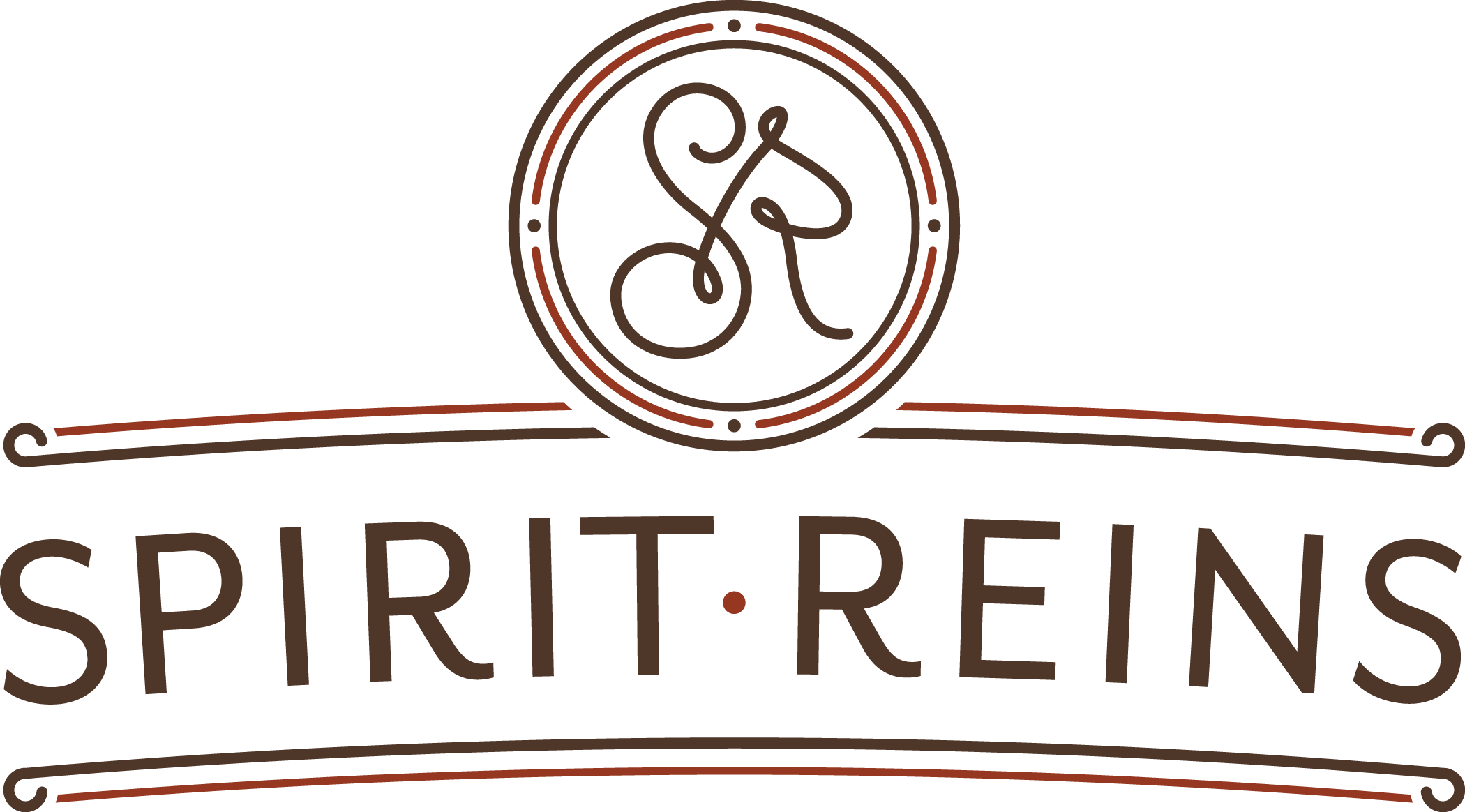 Financial Assistance Policy As part of its commitment to serve the community and provide quality mental health services to all of our clients, Spirit Reins provides a Financial Assistance Policy to clients who satisfy certain requirements.  As a non-profit organization, Spirit Reins has the ability to raise funds through grants, donations, and other resources to help clients in need with the cost of services.  Eligibility for Financial Assistance:Based on your household income, you may qualify for partial financial assistance, on a sliding scale. To qualify for financial assistance, household income may not exceed 400% of the Federal Poverty Level as determined by the Federal Government at the beginning of each calendar year.The granting of financial assistance shall be based on an individualized determination of financial need, and shall not take into account age, gender, race, social or immigrant status, sexual orientation, and gender identity or expression, or religious affiliation.  Financial Assistance Provided:Clients with income less than or equal to 100% of the Federal Poverty Level (“FPL”), will be eligible for a 85% adjustment on the cost of services.   Clients with income between 101% FPL and 200% FPL will be eligible for a 80% adjustment on the cost of services.   Clients with incomes above 200% of the FPL but not exceeding 400% of the FPL will receive a sliding scale discount on the cost of services: Clients between 201% FPL and 250% FPL will receive a 75% adjustmentClients between 251% FPL and 300% FPL will receive a 65% adjustmentClients between 301% FPL and 350% FPL will receive a 50% adjustmentClients between 351% FPL and 400% FPL will receive a 40% adjustmentApplying for Financial Assistance:All clients who wish to receive financial assistance will be required to: Complete a Financial Assistance application.  The Financial Assistance application and instructions are available on Spirit Reins’ website and/or will be made available upon client request at the time of service.Provide a copy of your most recent Federal Tax Return.  The following supporting income verification documentation may be required:Three most recent Employer Pay Stubs IRS Form W-2Letter from employer on company letterhead verifying compensationNotification of Unemployment BenefitsProof of Social Security IncomeOnce financial assistance is approved, assistance adjustments will be ongoing for up to six months.  Clients will be reevaluated for financial assistance every six (6) months.Appeal ProcessThe process for clients to appeal a decision regarding eligibility for financial assistance is as follows:Clients may submit a written appeal letter by mail or in person to the Finance Director.  The appeal letter should include financial information not considered in the client’s original Financial Assistance Application, important to reconsidering the client’s eligibility for financial assistance.  In addition to the written appeal letter, clients must include documentation of reconsideration information included in the appeal letter.  Without appropriate documentation, the consideration of the appeal may be delayed until appropriate documentation is received.  The appeal letter and supporting documentation must be delivered in person or mailed to: Finance Director at P.O. Box 368, Liberty Hill, TX 78642.All appeals will be considered by Spirit Reins Executive Director and Finance Director, and a decision will be sent in writing to the client who filed the appeal.Attachment “A”Discount MatrixListed below are the  2020 100% Federal Poverty Guidelines:Calculation:Annual Household Income/Persons in Family Annual Income X 100 = Percentage of Federal Poverty LevelExample: Family of 3 with Annual Income of $42,750 and a charge of $60. 42,750/ 21,720 X 100 = 196.82 or 197% of FPLIn this example with a charge of $60, the patient/guarantor would owe 20% of $60 or$12.Attachment “B”Spirit Reins Financial Assistance Program Application for Financial AssistancePatient Name:___________________________________________________________Patient Guarantor Name:__________________________________________________Address:_______________________________________________________________	_______________________________________________________________	_______________________________________________________________Daytime Telephone:______________________________________________________Yearly Household Income:________________________ Total Household Members:________________Patient/Guarantor Annual Income as a Percentage of the Federal PovertyLevel (FPL)Adjustment Percentage Cost per experienceLess than 100% of FPL85%$9.00101% to 200% of FPL80%$12.00201% to 250% of FPL75%$15.00251% to 300% of FPL65%$21.00301% to 350% of FPL50%$30.00351% to 400% of FPL40%$36.00Persons in Family/HouseholdAnnual Income1$ 12,7602$ 17,2403$ 21,7204$ 26,2005$ 30,6806$ 35,1607$ 39,6408$ 44,120